Article LayoutУДК 514.76Ivan I.IvanovImmanuel Kant Baltic Federal Universityivanovii@mail.ruORCID: http://orcid.org/0000-0002-9935-0232Title of the articleAbstract The article explores ... Key words: geometry,…….Examples of formattingThe scalar curvature  of a space-like minimal hypersurface M in de Sitter space S is a positive subharmonic function……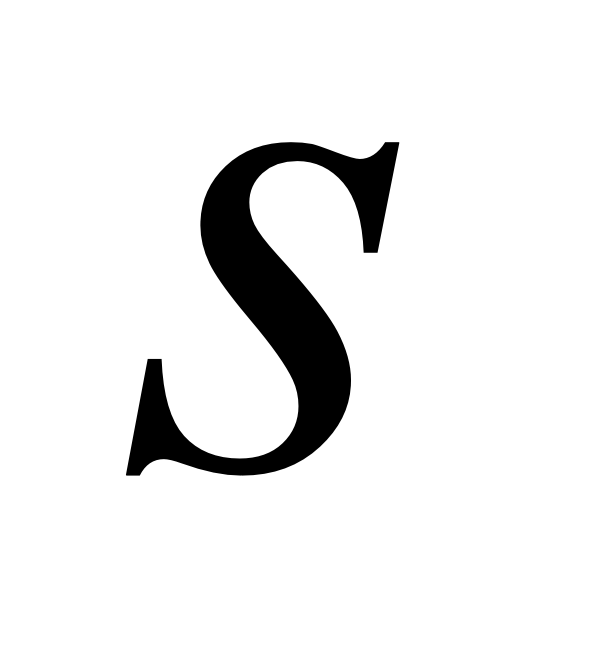 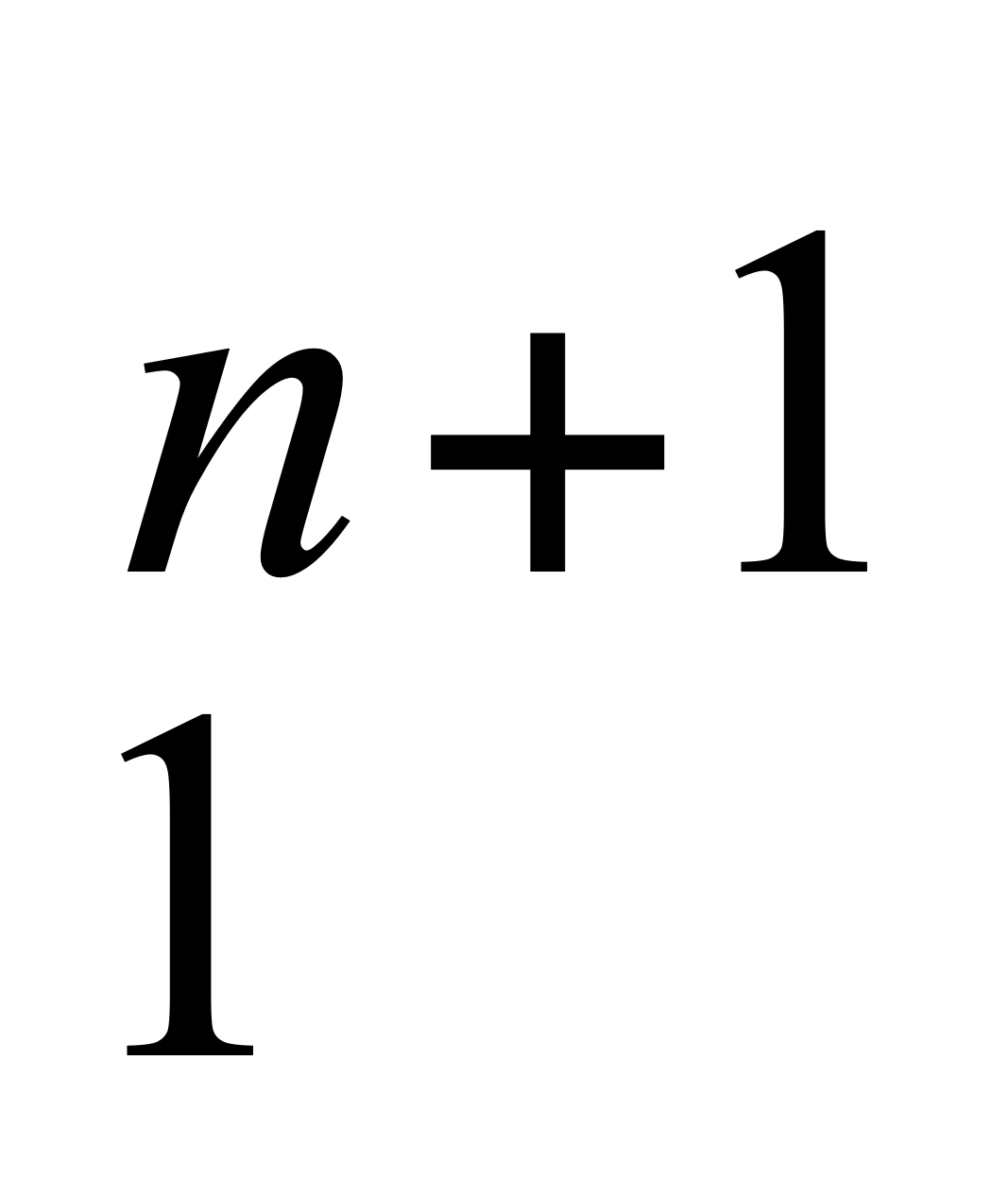 References1. Akivis, M.A.: Multidimensional differential geometry. Kalinin (1977)2. Belova, О.O.: Inducing an analog of Neifeld’s connection on the space of centred planes. DGMF, Kaliningrad. 47, 24–28 (2016)3. Shevchenko, Yu.I.: Degeneration of Stolyarov’s plane affine connection. J. Math. Sci., 177:5, 753–757 (2011)4. Shevchenko Yu.I. On generalizations of the projective Cartan connection on a smooth manifold. IKBFU'sVestnik. Ser. Physics, Mathematics, and technology. Kaliningrad. 10, 60–68 (2014)5. Zhong, C.: On unitary invariant strongly pseudoconvex complex Finsler metrics. Differ. Geom. Appl. 40, 159–186 (2015)6. Xia, H., Zhong, C.: A classification of unitary invariant weakly complex Berwald metrics of constant holomorphic curvature. Differ. Geom. Appl. 43, 1–20 (2015)7. Walsh, J.B.: An introduction to stochastic partial differential equations. In: Ecole d’été de Probabilités de St. Flour XIV, Lecture Notes in Mathematics, 1180, 266–439. Springer, Berlin (1986)8. Berezanski, Y.M., Kondratiev, Y.G.: Spectral Methods in Infinite-Dimensional Analysis. Springer, Berlin (1995)9. Filipuk, G., Van Assche, W., Zhang, L.: Ladder operators and differential equations for multiple orthogonal polynomials. http://arxiv.org/abs/1204.5058. Accessed 1 May 2012About the authorDr Alexey A. Ivanov, Senior Researcher, Immanuel Kant Baltic Federal University, Russia.Email: AIvanov@kantiana.ruORCID: https://orcid.org/0000000245019052